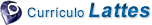 Eduardo Espínola FreireEndereço para acessar este CV: http://lattes.cnpq.br/3099435431676299Última atualização do currículo em 21/09/2022Resumo informado pelo autorPossui graduação em Administração pela Universidade Estadual da Paraíba (1995). Atualmente é assistente em administração do Hospital Universitário Alcides Carneiro/Ebserh. Tem experiência na área de Educação, com ênfase em Educação(Texto gerado automaticamente pelo Sistema Lattes)Nome civilNome  Eduardo Espínola FreireDados pessoaisFormação acadêmica/titulação1991 - 1995  Graduação em Administração.Universidade Estadual da Paraíba, UEPB, Campina Grande, Brasil Título: TCC, Ano de obtenção: 1995Orientador: FRANCISCO DAS CHAGASFACULDADE FOCUS Especialização em Sistemas de Informações Gerenciais.Período: 06/03/2022 a 01/11/2022carga horária de 520 horasFormação complementarAtuação profissional1. Hospital Universitário Alcides Carneiro/Ebserh - HUAC-UFCG/EbserhVínculo institucional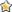 2020SUS - Diagnóstico do conhecimento - Setor: Faturamento SUS. . (Carga horária: 304h). Instituto do Conhecimento e do Saber Fazer, ICFS, Brasil2022 - 2022GESTÃO PESSOAL - BASE DA LIDERANÇA (TURMA SET/2022). . (Carga horária: 50h).Escola Nacional de Administração Pública, ENAP, Brasília, Brasil2021 - 2021Curso em Sistema de Tabulação – TABWIN/TABNET. . (Carga horária: 30h).Hospital Universitário Alcides Carneiro/Ebserh, HUAC-UFCG/Ebserh, Campina Grande, Brasil2017 - 2017Curso de Introdução ao Orçamento Público – Turma 02 A. . (Carga horária: 40h). Instituto Legislativo Brasileiro, ILB, Brasil2017 - 2017EXCEL BÁSICO. . (Carga horária: 30h).Universidade Federal de Campina Grande, UFCG, Campina Grande, Brasil2016 - 2016Curso de Direito Educacional. . (Carga horária: 40h).Universidade Federal de Campina Grande, UFCG, Campina Grande, Brasil2000 - 2000Estudo de Suplementação em Linguagem de Programação Delphi 4.0. . (Carga horária: 120h). Serviço Nacional de Aprendizagem Comercial-PB(PB), SENAC, Brasil2000 - 2000Curso para Registrador de Câncer. . (Carga horária: 64h). Instituto Nacional de Câncer, INCA, Rio De Janeiro, Brasil